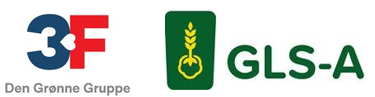 ANSÆTTELSESBEVISParterOverenskomstFor ansættelsesforholdet gælder nedenstående overenskomst mellem GLS-A og 3F samt eventuelle lokalaftaler på virksomheden: Jordbrug			 Golf Skovbrug			 Fiskeopdræt, -slagterier og -forædling Gartneri og planteskole		 GASA Transport Agroindustri		 GASA sortering og pakningAnsættelsesdatoMedarbejderen er ansat i virksomheden den  StillingsbetegnelseMedarbejderen er ansat som:  Arbejdssted fast arbejdssted/hovedarbejdssted:  skiftende arbejdssteder Arbejdstid Den ugentlige arbejdstid udgør 37 timer Der er indgået aftale om ansættelse på deltid. Den ugentlige arbejdstid udgør  timer. Andet Arbejdstiden tilrettelægges og overarbejde mv. udføres i henhold til overenskomsten samt eventuelle lokalaftaler.LønLønnen udgør på ansættelsestidspunktet kr.  pr.  time  månedLønnen udbetales bagud  hver 14. dag  månedsvis  andet SH-konto og fritvalgskontoDer foretages opsparing til SH-konto (søgnehelligdags- og fridagskonto) og fritvalgskonto jf. overenskomsten.Arbejdsmarkedspension	Medarbejderen er omfattet af pensionsordning fra ansættelsestidspunktet.	Medarbejderen har ikke tidligere været omfattet af en arbejdsmarkedspension, og omfattes derfor 	af pensionsordning fra den .Social sikring Medarbejderen er omfattet af ATP og Arbejdsmarkedets Erhvervssikring. Virksomhedens arbejdsskadeforsikringsselskab er: Ferie og feriefridage Medarbejderen optjener og afholder ferie i henhold til ferieloven og overenskomsten.Der optjenes ret til 1 fridag for hver 2,4 måneders beskæftigelse jf. overenskomsten. Ret til betalt fraværDer er ret til betalt fravær jf. overenskomstens regler. SygdomMedarbejderen skal anmelde sygdom til: I øvrigt henvises til eventuelle personaleregulativer/personalehåndbog, som samtidig er udleveret til medarbejderen.Efter- og videreuddannelse Medarbejderen har ret til uddannelse hos virksomheden udover de rettigheder, der fremgår af      overenskomsten: Opsigelse Ansættelsesforholdet er tidsubegrænset og kan opsiges med varsel jf. overenskomsten. Ansættelsesforholdet er tidsbegrænset til den  hvor det ophører        uden yderligere varsel.      I perioden kan ansættelsesforholdet opsiges med varsel jf. overenskomsten.PersonalehåndbogVirksomhedens personalehåndbog er udleveret til medarbejderen:    Ja   NejØvrige væsentlige vilkår for ansættelsesforholdet:Underskrifter___________________________	_________________________________For virksomheden		Medarbejderens underskriftAnsættelsesbeviset er udarbejdet i samarbejde mellem GLS-A og 3F. Organisationerne bærer intet ansvar for forkert udfyldt ansættelsesbevis. Version 01.07.2023Arbejdsgiver:Medarbejder:CVR nr.:Fødselsdato:Adresse:Adresse:Postnr. og by:Postnr. og by:Tlf.:Tlf.:E-mail:E-mail: